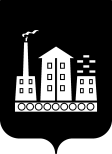 АДМИНИСТРАЦИЯГОРОДСКОГО ОКРУГА СПАССК-ДАЛЬНИЙПОСТАНОВЛЕНИЕ04 апреля 2023 г.              г. Спасск-Дальний, Приморского края                     № 591-паО внесении изменений в муниципальную программу «Профилактика терроризма и экстремизма, а также минимизация и (или) ликвидация последствий их проявлений на территории городского округа Спасск-Дальний  на 2023-2025 годы», утвержденную постановлениемАдминистрации городского округа Спасск-Дальний от 30 ноября 2022 года  № 1191-паВ соответствии с Бюджетным кодексом  Российской Федерации,  Федеральным  законом от 6 октября 2003 года № 131-ФЗ «Об общих принципах организации местного самоуправления в Российской Федерации», Уставом городского округа Спасск-Дальний, постановлением Администрации городского округа Спасск-Дальний от 06 декабря  2022 года № 1219-па «Об утверждении Порядка принятия решений о разработке, формировании, реализации и проведении оценки эффективности муниципальных программ городского округа              Спасск-Дальний», Администрация городского округа Спасск-ДальнийПОСТАНОВЛЯЕТ:	1. Внести в муниципальную программу «Профилактика терроризма               и экстремизма, а также минимизация и (или) ликвидация последствий                     их проявлений на территории городского округа Спасск-Дальний на 2023-2025 годы», утвержденную постановлением Администрации городского округа  Спасск-Дальний от 30 ноября 2022 года № 1191-па, следующие изменения:1.1 в паспорте муниципальной программы вторую графу девятой позиции изложить в следующей редакции: «Общий     объем     финансирования     мероприятий     Программы    составляет      2026,5 тыс. руб., в том числе по годам:	2023 год- 975,5 тыс. руб.;	2024 год- 525,5 тыс. руб.;	2025 год- 525,5 тыс. руб.»;1.2 раздел 4  муниципальной программы  изложить  в следующей редакции:«4. Обоснование ресурсного обеспечения реализации программыФинансирование Программы предполагается осуществлять за счет бюджета городского округа Спасск-Дальний. Для реализации программных мероприятий  необходимо 2026,5 тыс. руб., из них по годам:	2023 год- 975,5 тыс. руб.;	2024 год- 525,5тыс. руб.;	2025 год- 525,5 тыс. руб.»	5. Административному управлению Администрации городского округа Спасск-Дальний (Моняк) опубликовать настоящее постановление в печатных средствах массовой информации и разместить на официальном сайте правовой информации городского округа Спасск-Дальний.	6. Контроль за исполнением настоящего постановления возложить               на заместителя главы Администрации городского округа Спасск-Дальний    Патрушева К.О.Глава  городского округа Спасск-Дальний 	       		   	    О.А. Митрофанов